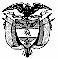 REPUBLICA DE COLOMBIA    Tribunal Administrativo de BoyacáRAMA JUDICIALSecretaríaE D I C T OHoy, 3 de agosto de 2021 y de acuerdo a lo previsto en el Artículo 39 de LA LEY 1437 DE 2011, SE FIJA EL PRESENTE EDICTO POR EL TERMINO DE CINCO (5) DIAS, - DEL 3 AL 9 DE AGOSTO DE 2021, PARA QUE LAS PARTES INVOLUCRADAS PRESENTEN SUS ALEGATOS O CONSIDERACIONES, DENTRO DEL MEDIO DE CONTROL QUE a continuación se relaciona:La Secretaria,LUIS FERNANDO ROA HOLGUINSECRETARIOMmaNro. De Radiación del ProcesoClase de ProcesoDEMANDANTEDEMANDADO150012333000202100535-00CONFLICTO DE COMPETENCIASINSPECCION DE POLICIA MUNICIPIO DE OICATAINSPECCION QUINTA DE POLICIA, TRANSITO Y ESPACIO PUBLICO DE TUNJA